 Math 7 Unit 1: Operations with Rational NumbersStandard“I can” statement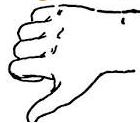 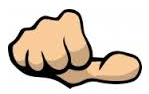 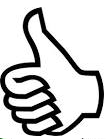 NS.1aI can explain what an additive inverse is.NS.1aI can describe real-world situations in which opposite quantities combine to make zero.NS.1aI can represent how a number and its opposite have a sum of 0.NS.1bI can use a number line to add integers.NS.1bI can use real world situations to describe the sums of rational numbers. NS.1cI can explain that subtraction of rational numbers as the additive inverse: p – q = p + (-q)NS.1cI can use a number line to subtract integers.NS.1cI can use real-world situations to explain that the distance between two numbers is the absolute value of the difference  between those two numbers. NS.1dI can identify properties of addition and subtraction.NS.1dI can add integers.NS.1dI can subtract integers.NS.2I can multiply integers.NS.2I can divide integers.NS.2aI can use the multiplication rules for integers and apply them to multiplying decimals.NS.2aI can use the multiplication rules for integers and apply them to multiplying fractions. NS.2aI can use real world contexts to describe the product of rational numbers.NS.2aI can create an equivalent mathematical expression when given an expression by using the distributive property or other properties of operations.NS.2aI can interpret the products of rational numbers in real-world contexts.NS.2bI can explain that integers can be divided provided that the divisor is not zero.NS.2bI can use the division rules for integers and apply them to dividing decimals. NS.2bI can use the division rules for integers and apply them to dividing fractions. NS.2bI can recognize that –(p/q) = (–p)/q = p/(–q).NS.2bI can interpret the quotient of rational numbers in real-world contexts.NS.2cI can recognize and identify properties of multiplication and division.NS.2cI can apply multiplication/division properties to a given situation.NS.2cI can create or recognize an equivalent mathematical expression.ex. NS.2dI can convert a rational number to a decimal using long division.NS.2dI can recognize a terminating decimalNS.2dI can recognize a repeating decimalNS.3I can add rational numbers.NS.3I can subtract rational numbers.NS.3I can multiply rational numbers.NS.3I can divide rational numbers.NS.3I can solve real-world mathematical problems by adding, subtracting, multiplying, and dividing rational numbers.